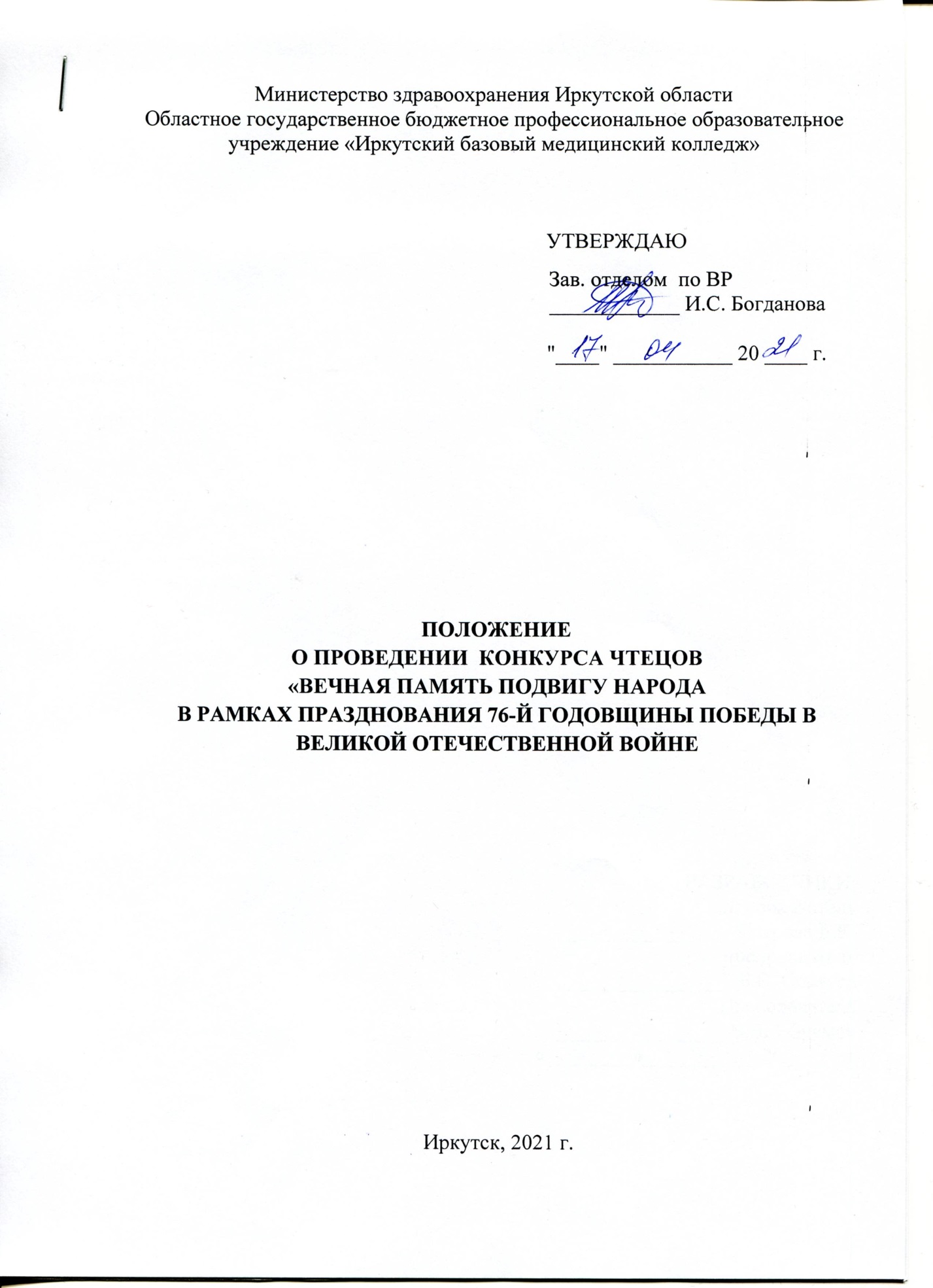 РАЗРАБОТЧИКИ:преподаватель________________Петрова Е.К. преподаватель ________________Б.С. СоктуевПреподаватель________________В.В. Ефремов«________»___________20______г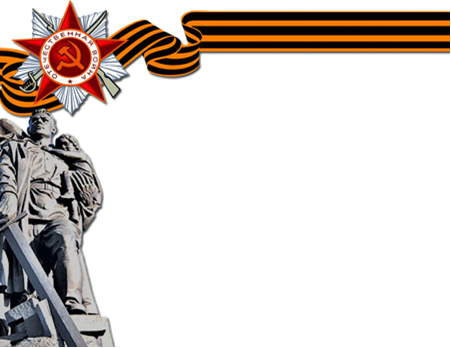 Положение           о конкурсе чтецов«ВЕЧНАЯ ПАМЯТЬ ПОДВИГУ НАРОДА»1. Общие положения1.1. Конкурс чтецов среди студентов «Вечная память подвигу народа», посвящённый к празднованию Великой Отечественной войны (далее - Конкурс), проводится с целью повышения духовной культуры, патриотического воспитания, а также речевого развития и формирования интереса к художественному слову, развития умения чувствовать красоту и выразительность поэтичного слова. 1.2. Задачи конкурса: - содействие раскрытию творческого потенциала участников, привлечение интереса к отечественной литературе; - воспитание чувства патриотизма; - выявление лучших чтецов среди студентов, предоставление им возможности для самовыражения; - возрождение традиции звучащего слова; - пробуждение интереса к чтению; - воспитание литературного и художественного вкуса; - воспитание культуры чтения; - воспитание активной жизненной позиции. 1.3. Участники конкурса должны выбрать поэтическое или прозаическое произведение (или отрывок) отечественного (советского, российского) автора о Великой Отечественной войне, и прочитать его наизусть на конкурсе чтецов 29.04.2021г.  О времени и месте проведения конкурса будет сообщено дополнительно.2. Участники, жюри Конкурса2.1. В Конкурсе принимают участие студенты всех курсов Иркутского базового медицинского колледжа. Количество участников от группы на Конкурс не ограничено. 2.2. В состав жюри Конкурса входят: - Богданова Ирина Степановна, заведующая отделом по ВР, председатель жюри; - Соктуев Баир Сыдынович, преподаватель, к.м.н;- Ефремов Виталий Викторович, преподаватель, к.м.н;- Топникова Татьячна Вениаминовна,  библиотекарь; - Кравченко Наталья Владимировна, преподаватель русского языка и литературы; - Балабанова Ирина Гавриловна, преподаватель;- Петрова Елена Константиновна, преподаватель.3. Подача заявок на участие в конкурсе3.1. Прием заявок на участие в конкурсе осуществляется с 12 апреля 2021 года по 16 апреля 2021 года по электронной почте bairsydynovich@rambler.ru (в теме письма указать: Заявка Конкурс «Вечная память подвигу народа»). 3.2. Заявка участника конкурса должна быть оформлена в соответствии с Приложением 1.3.3.  Участникам рекомендуется выбрать стихотворение, прозаическое произведение  или  отрывок, продолжительностью звучания не более 3 минут.4. Требования и критерии оценки4.1. Уровень исполнения произведения оценивается по 6-ти бальной шкале по следующим критериям: - соответствие выбранного произведения теме конкурса; - знание текста произведения наизусть; - интонационная выразительность речи (динамика, выражаемая в ударениях; мелодика, выражаемая в движении голоса по звукам разной высоты; темп и ритм, выражаемые в длительности звучания и остановках, паузах; эмоциональная окраска речи, определяющая характер); - правильное литературное произношение; - использование выразительных средств театра (мимики, жестов, поз, движений); - оригинальность и творческий подход к выступлению.5. Подведение итогов и награждение5.1. Жюри Конкурса путем голосования определяет 1, 2 и 3 место по сумме набранных баллов участниками. 5.2. Информация о результатах конкурса размещается на сайте колледжа не позднее 9 мая 2021 года. 5.3. Победитель и призёры конкурса награждаются дипломами. Участникам Конкурса вручается сертификат участника.По вопросам подготовки и организации конкурса обращаться в каб. 208 Петрова Елена КонстантиновнаПриложение 1Заявкана участие в конкурсе чтецов «Вечная память подвигу народа»ФИО участника (полностью)ВозрастГруппаКонтактный телефон участникаЕ-mail участникаФ.И.О. преподавателя, подготовившего участника при наличииНазвание и автор выбранного произведения